1.AMAÇ: Tüketimi olmayan ilaç ve tıbbi sarf malzemelerin, taburcu, Ex, sevk veya tedavi protokolünün değişmesi gibi durumlarda kullanılmayan ilaçların ve tıbbi sarf malzemelerin eczaneye uygun koşullarda iadesini sağlamak.2.KAPSAM: Bu talimat Zonguldak Özel Level Hospıtal’ da ki tüm birimleri kapsar3.DAYANAK: 18 Ocak 2007 tarih ve 26407 sayılı Taşınır Mal Yönetmeliğinin 18. Ve 19. maddesi4.KISALTMALAR: 5.TANIMLAR: HBYS: Hastane Bilgi Yönetim Sistemi6.SORUMLULAR: Hastane Yönetimi ,Eczacı ve eczane personeli ,Servis sorumlusu ve çalışanları ,Özellikli birim sorumlusu (yoğun bakım sorumlusu, ameliyathane sorumlusu vb) ve çalışanları ,Hekim ve tüm yardımcı sağlık personelleri (hemşire, anestezi teknisyenler vb.) ,Satın alma  yetkilisi 7.FAALİYET AKIŞI: 7.1. Hasta taburcu olduğunda, order değişikliği yapıldığında ya da hastanın exitus olduğu durumlarda kullanılmayan ilaçların ilgili birim sorumlusu tarafından tespit edilerek, “İlaç ve Tıbbi Sarf Malzeme İade Formu” hasta bazında ve eksiksiz doldurulur ve imzalanır. İade edilecek ilaçlar 24 saat içerisinde, hastanın sevk edilmesi ya da taburcu edilmesi durumunda ise derhal eczane birimine imza karşılığında teslim edilir. 7.2. İade edilen ilaç ve tıbbi sarf malzemeler eczacı veya görevli eczane personeli tarafından sayılır. İlaçların son kullanma tarihi, hatalı ürün olup olmadığı, ilaçların açılmadığı (şurup, flakon, lavman, tabletler vb.), serumların koruma poşetinden çıkartılmadığı ve şişe serumların kapaklarının çıkarılmış olup olmadığı kontrol edilir. Uygun görülen ilaçlar ve tıbbi sarf malzemeler iade alınır.7.3. Mor ve turuncu reçete karşılığında alınmış olan ilaçların iadesi durumunda, ilgili reçetenin tüm suretlerini ve teslim sırasında kesilerek dosyaya takılan ilaç kupürlerini de ilaçlarla birlikte gerekli işlemlerin tamamlanması için teslim eder. 7.4. Eczanede ilgili eczacı veya satın alma yetkilisi tarafından iade alınan ürünler, ilaç ve tıbbi sarf malzeme iade formu kontrol edilerek doğrulanır, doğrulama sonrasında HBYS üzerinden ilaç veya tıbbi sarf malzeme iadesinin kabulü giriş ekranından tedarik türüne iade edilen seçilerek giriş yapılır. 7.5. Servis ve özellikli birimlerde tüketimi yavaşlayan veya miadı yaklaşan ürünler ilgili servis sorumlusu tarafından tespit edilerek miadın dolmasına 6 ay kala sorumlu eczacıya bildirilir. Bu malzemelerin tüketiminin çok olduğu birimler varsa bu birimlere devri yapılır veya miadı uzun olan ürün ile değişimi sağlanır. Eğer miadı yaklaşan ilacın veya tıbbi sarf malzemenin kullanımı sağlanamıyorsa ilaç ve tıbbi sarf malzeme iade formu ile eczaneye teslim edilir. İade edilen kayıt türü ile sistem üzerinden iadeleri yapılan ürünlerin, eczane veya ilgili depo tarafından kabulü yapılarak kayıt altına alınır.7.6.Soğuk zincire tabi ilaçların ve tıbbi sarf malzemelerin iade işlemi soğuk zincir kırılmadığında gerçekleştirilmelidir. Soğuk zinciri bozulmamış olan ilaçların iadesi gerçekleştirilirken, ısı koruma kabini içinde buz aküsü ve uyarı veren dijital derece veya soğuk zincir indikatör eşliğinde transfer edilir. Transfer ‘İY.TL.05 Soğuk Zincir İlaç Ve Tıbbi Sarf Malzemelerin Yönetimi Talimatı’na uygun şekilde gerçekleştirilir.8.İLGİLİ DOKÜMANLAR:8.1. İY.TL.20 İlaç Ve Tıbbi Malzeme İade Talimatı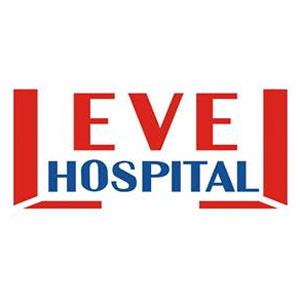 İLAÇ VE TIBBİ MALZEME İADE TALİMATIDÖKÜMAN KODUİY.TL.20İLAÇ VE TIBBİ MALZEME İADE TALİMATIYAYIN TARİHİ24.08.2016İLAÇ VE TIBBİ MALZEME İADE TALİMATIREVİZYON TARİHİ05.03.2018İLAÇ VE TIBBİ MALZEME İADE TALİMATIREVİZYON NO01İLAÇ VE TIBBİ MALZEME İADE TALİMATISAYFA1/2İLAÇ VE TIBBİ MALZEME İADE TALİMATIDÖKÜMAN KODUİY.TL.20İLAÇ VE TIBBİ MALZEME İADE TALİMATIYAYIN TARİHİ24.08.2016İLAÇ VE TIBBİ MALZEME İADE TALİMATIREVİZYON TARİHİ05.03.2018İLAÇ VE TIBBİ MALZEME İADE TALİMATIREVİZYON NO01İLAÇ VE TIBBİ MALZEME İADE TALİMATISAYFA1/2HAZIRLAYANKONTROL EDENONAYLAYANBAŞHEMŞİREPERFORMANS VE KALİTE BİRİMİBAŞHEKİM